	      OBEC MUKAŘOV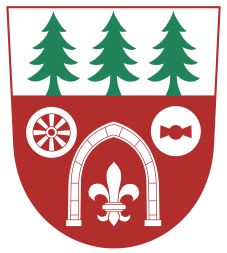 	                     Příčná 11,  251 62  MukařovProhlášení plátce poplatku za provoz systému komunálního odpaduA. Údaje o plátciJméno a příjmení:	.....................................................................................datum narození:	.....................................................................................telefon, fax, e-mail:	.....................................................................................Adresa trvalého pobytu (ulice; číslo popisné; obec; PSČ):....................................................................................................................................................Plátce je zároveň poplatníkem poplatku 	       ano 		          ne
B. Údaje o nemovitosti Typ nemovitosti (bytový dům, rodinný dům, rekreační stavba, jiné):Ulice, číslo popisné (evidenční u rekreačních objektů); část obce, obec:....................................................................................................................................................C. Poplatníci s pobytem v nemovitosti, za něž bude společně hrazen poplatek:Jméno a příjmení:	..............................................		datum narození: ...........................Jméno a příjmení:	..............................................		datum narození: ...........................Jméno a příjmení:	..............................................		datum narození: ...........................Jméno a příjmení:	..............................................		datum narození: ...........................D. Požadovaná (nebo stávající) sběrná nádoba:Datum: …………………..                                                              ………………………………  Podpis plátce Objem sběrné nádoby (v litrech)Počet nádob80120240pytle